+-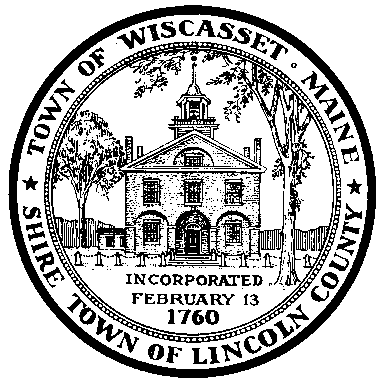 -WISCASSET HISTORIC PRESERVATION COMMISSION AGENDAFebruary 2, 2017 at 5:00 p.m. Wiscasset Town Office Meeting RoomCall meeting to orderApprove meeting minutes from January 5, 2017 and  January 9, 2017 Update regarding MDOT Downtown Project Workshop on amendments to the historic preservation ordinance  Other business Next meeting –March 2, 2017 at 5 p.m.AdjournNote: Please call Ben Averill, Town Planner, at 882-8200 x106 if you cannot attend a meeting.